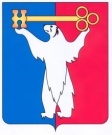 АДМИНИСТРАЦИЯ ГОРОДА НОРИЛЬСКАКРАСНОЯРСКОГО КРАЯПОСТАНОВЛЕНИЕ31.05.2019				         г. Норильск 				                № 209О внесении изменений в отдельные постановления Администрации 
города Норильска В связи с изменением структуры Администрации города Норильска,ПОСТАНОВЛЯЮ:1. Внести в постановление Администрации города Норильска от 20.11.2012 
№ 396 «Об утверждении Порядка обеспечения общественного обсуждения отдельных проектов правовых актов органов местного самоуправления муниципального образования город Норильск» (далее – Постановление № 396) следующее изменение:1.1. подпункт «б» пункта 1.4 Порядка обеспечения общественного обсуждения отдельных проектов правовых актов органов местного самоуправления муниципального образования город Норильск, утвержденного Постановлением 396, изложить в следующей редакции:«б) проектов постановлений Администрации города Норильска о ликвидации, реорганизации (в форме слияния, присоединения) муниципальных учреждений муниципального образования город Норильск, подведомственных Управлению общего и дошкольного образования Администрации города Норильска, Управлению по спорту Администрации города Норильска, Управлению по делам культуры и искусства Администрации города Норильска (за исключением подведомственных им централизованных бухгалтерий), Управлению социальной политики Администрации города Норильска;».2. Внести в постановление Администрации города Норильска от 07.11.2014 
№ 619 «Об утверждении Правил осуществления ведомственного контроля в сфере закупок товаров, работ, услуг для обеспечения муниципальных нужд и нужд бюджетных учреждений муниципального образования город Норильск» (далее – Постановление 619) следующее изменение:2.1. абзац четырнадцатый пункта 2 Правил осуществления ведомственного контроля в сфере закупок товаров, работ, услуг для обеспечения муниципальных нужд и нужд бюджетных учреждений муниципального образования город Норильск, утвержденных Постановлением 619, исключить.3. Опубликовать настоящее постановление в газете «Заполярная правда» и разместить его на официальном сайте муниципального образования город Норильск.И.о. Главы города Норильска							      А.В. Малков